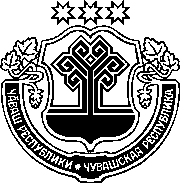 ЗАКОН ЧУВАШСКОЙ РЕСПУБЛИКИО ВНЕСЕНИИ ИЗМЕНЕНИЙ В ЗАКОН ЧУВАШСКОЙ РЕСПУБЛИКИ "О ГОСУДАРСТВЕННОЙ ПОДДЕРЖКЕ ИНВЕСТИЦИОННОЙ ДЕЯТЕЛЬНОСТИ В ЧУВАШСКОЙ РЕСПУБЛИКЕ"ПринятГосударственным СоветомЧувашской Республики18 декабря 2018 годаСтатья 1Внести в Закон Чувашской Республики от 25 мая 2004 года № 8 
"О государственной поддержке инвестиционной деятельности в Чувашской Республике" (Ведомости Государственного Совета Чувашской Республики, 2004, № 59, 61; 2006, № 70; 2007, № 73, 74; 2008, № 75, 77; 2009, № 83; 2010, № 87; 2011, № 91; 2012, № 92 (том I); Собрание законодательства Чувашской Республики, 2013, № 6, 11; 2014, № 9; 2015, № 6, 12; 2016, № 6, 12; газета "Республика", 2017, 13 декабря; 2018, 27 июня) следующие изменения:в части 1 статьи 4:а) абзац девятый после слова "предоставленные" дополнить словами 
"в аренду без проведения торгов";б) дополнить новыми абзацами девятнадцатым и двадцатым следующего содержания:"предоставления бюджетных инвестиций юридическим лицам, не являющимся государственными или муниципальными учреждениями и государственными или муниципальными унитарными предприятиями, в объекты капитального строительства, находящиеся в собственности указанных юридических лиц, и (или) на приобретение ими объектов недвижимого имущества либо в целях предоставления взноса в уставные (складочные) капиталы дочерних обществ указанных юридических лиц на осуществление капитальных вложений в объекты капитального строительства, находящиеся в собственности таких дочерних обществ, и (или) на приобретение такими дочерними обществами объектов недвижимого имущества за счет средств республиканского бюджета Чувашской Республики;предоставления субсидий из республиканского бюджета Чувашской Республики юридическим лицам, 100 процентов акций (долей) которых принадлежит Чувашской Республике, на осуществление капитальных вложений в объекты капитального строительства, находящиеся в собственности указанных юридических лиц, и (или) на приобретение ими объектов недвижимого имущества с последующим увеличением уставных капиталов таких юридических лиц в соответствии с законодательством Российской Федерации;";в) абзац девятнадцатый считать абзацем двадцать первым;2) часть 1 статьи 5 изложить в следующей редакции:"1. Государственная поддержка инвестору предоставляется на основании решения об одобрении инвестиционного проекта и о рекомендации Кабинету Министров Чувашской Республики предоставить государственную поддержку инвестору, принятого постоянно действующим совещательным органом Кабинета Министров Чувашской Республики – Советом по инвестиционной политике, осуществляющим свою деятельность в соответствии 
с положением, утверждаемым Кабинетом Министров Чувашской Республики, по следующим формам и методам: инвестиционные налоговые кредиты по налогу на прибыль организаций в части, подлежащей зачислению в республиканский бюджет Чувашской Республики, республиканским налогам; льготы по налогу на прибыль организаций в части, подлежащей зачислению в республиканский бюджет Чувашской Республики, для организаций, зарегистрированных на территории Чувашской Республики и осуществляющих инвестиционную деятельность в Чувашской Республике в форме капитальных вложений на сумму более 50 млн. рублей; льготы по налогу на имущество организаций в соответствии с законодательством Чувашской Республики о налогах для организаций, привлекающих инвестиции; льготы по уплате арендной платы за земельные участки, находящиеся в государственной собственности Чувашской Республики, и земельные участки, государственная собственность на которые не разграничена, предоставленные в аренду без проведения торгов для размещения вновь создаваемых в рамках реализации инвестиционных проектов производственных объектов, а также объектов непроизводственного (социального, культурного и спортивного) назначения, включенных в государственные программы Российской Федерации и государственные программы Чувашской Республики, экспериментальных инвестиционных проектов комплексного освоения территорий в целях жилищного строительства;субсидии на возмещение части затрат, связанных с приобретением оборудования в целях создания и (или) развития либо модернизации производства товаров, за счет средств республиканского бюджета Чувашской Республики;прямое участие Чувашской Республики в инвестиционной деятельности путем:предоставления государственных гарантий;финансирования инвестиционных проектов юридических лиц, не являющихся государственными и муниципальными учреждениями и государственными или муниципальными унитарными предприятиями, на долевых началах с ними на условиях оформления участия Чувашской Республики 
в уставных (складочных) капиталах таких юридических лиц в соответствии с гражданским законодательством Российской Федерации;предоставления бюджетных инвестиций юридическим лицам, не являющимся государственными или муниципальными учреждениями и государственными или муниципальными унитарными предприятиями, в объекты капитального строительства, находящиеся в собственности указанных юридических лиц, и (или) на приобретение ими объектов недвижимого имущества либо в целях предоставления взноса в уставные (складочные) капиталы дочерних обществ указанных юридических лиц на осуществление капитальных вложений в объекты капитального строительства, находящиеся в собственности таких дочерних обществ, и (или) на приобретение такими дочерними обществами объектов недвижимого имущества за счет средств республиканского бюджета Чувашской Республики;предоставления субсидий из республиканского бюджета Чувашской Республики юридическим лицам, 100 процентов акций (долей) которых принадлежит Чувашской Республике, на осуществление капитальных вложений в объекты капитального строительства, находящиеся в собственности указанных юридических лиц, и (или) на приобретение ими объектов недвижимого имущества с последующим увеличением уставных капиталов таких юридических лиц в соответствии с законодательством Российской Федерации.Перечень документов, представляемых в Совет по инвестиционной политике инвестором, претендующим на получение государственной поддержки (за исключением государственной гарантии), устанавливается Кабинетом Министров Чувашской Республики.Орган исполнительной власти Чувашской Республики, уполномоченный Кабинетом Министров Чувашской Республики на выработку и осуществление государственной политики по созданию условий для привлечения инвестиций (далее – уполномоченный орган), в течение десяти рабочих дней с даты поступления документов проверяет наличие оснований для предоставления государственной поддержки и принимает решение о вынесении документов инвестора на рассмотрение Совета по инвестиционной политике либо возвращении их на доработку, о чем письменно уведомляет инвестора в день принятия решения.Возврату для доработки подлежат документы:представленные не в полном объеме;оформленные с нарушением требований, установленных законодательством Российской Федерации и законодательством Чувашской Республики;по которым истек срок давности, установленный Кабинетом Министров Чувашской Республики.";3) часть 1 статьи 8 дополнить словами ", а также бюджетных инвестиций и субсидий на подготовку обоснования инвестиций и проведение его технологического и ценового аудита, если подготовка обоснования инвестиций для объекта капитального строительства в соответствии с законодательством Российской Федерации является обязательной".Статья 21. Настоящий Закон вступает в силу по истечении десяти дней после дня его официального опубликования, за исключением положений, для которых настоящий статьей установлен иной срок вступления их в силу.2. Пункт 3 статьи 1 настоящего Закона вступает в силу с 1 января 2019 года, но не ранее чем по истечении десяти дней после дня его официального опубликования.3. Положения части 1 статьи 8 Закона Чувашской Республики от 25 мая 2004 года № 8 "О государственной поддержке инвестиционной деятельности в Чувашской Республике" (в редакции настоящего Закона) применяются к объектам капитального строительства, решения (изменения в решения 
в связи с увеличением стоимости и (или) изменением мощности объекта) 
о финансовом обеспечении которых за счет средств республиканского бюджета Чувашской Республики принимаются (вносятся) после 1 января 2019 года.г. Чебоксары21 декабря 2018 года№ 100ГлаваЧувашской РеспубликиМ. Игнатьев